                            ΠΡΟΓΡΑΜΜΑ  ΕΞΕΤΑΣΕΩΝ ΙΟΥNΙΟΥ ΑΚΑΔΗΜΑΪΚΟΥ  ΕΤΟΥΣ  2023-2024Έναρξη εξετάσεων Τρίτη   25/6/2023Λήξη εξετάσεων Δευτέρα   22/7/2023Αίθουσες  Γρυπάρειο Μέγαρο: Αίθουσα 111, 102 Α΄ ορόφου,  Εργαστήριο Νέων Τεχνολογιών Β΄ ορόφου 202, Οπτικοακουστικό Εργαστήριο 2 ορόφου 212 Αίθουσες Γ’ ορόφου Νο. 302, 304, 307  Ιπποκράτους 7: 1ος  όρ., μικρή αίθουσα Α, Αμφιθέατρο: μεγάλη αίθουσα (αίθουσα Β)Αίθουσα : Αγγελοπούλου: Γρυπάρειο Μέγαρο, Σοφοκλέους και Αριστείδου 11                       Αμφ. Παπαρρηγόπουλου, Αίθ. Πολίτου, Χατζηδάκη: Noμική Σχολή
ΝΑ ΕΝΗΜΕΡΩΝΕΣΤΕ ΑΠΟ ΤΗΝ ΙΣΤΟΣΕΛΙΔΑ ΤΟΥ ΤΜΗΜΑΤΟΣ ΓΙΑ ΤΥΧΟΝ ΑΛΛΑΓΕΣΒ΄  ΕΞΑΜΗΝΟΒ΄  ΕΞΑΜΗΝΟ (Παλαιό Πρόγραμμα Σπουδών)Δ΄  ΕΞΑΜΗΝΟΔ΄  ΕΞΑΜΗΝΟ (Παλαιό Πρόγραμμα Σπουδών)ΣΤ΄  ΕΞΑΜΗΝΟ          ΣΤ΄  ΕΞΑΜΗΝΟ (Παλαιό Πρόγραμμα Σπουδών)Η΄  ΕΞΑΜΗΝΟ - ΥΠΟΧΡΕΩΤΙΚΑ  ΜΑΘΗΜΑΤΑΣΤ΄ ΚΑΙ Η΄  ΕΞΑΜΗΝΟ – ΣΕΜΙΝΑΡΙΑΣΤ΄  ΚΑΙ  Η΄  ΕΞΑΜΗΝΑ KAI E’ , Z’ EΞAMHNA - ΜΑΘΗΜΑΤΑ  ΕΠΙΛΟΓΗΣ΄ΟΛΟΚΛΗΡΩΜΕΝΑ ΕΞΑΜΗΝΑΑ΄  ΕΞΑΜΗΝΟΓ΄  ΕΞΑΜΗΝΟΕ΄  ΕΞΑΜΗΝΟ – ΥΠΟΧΡΕΩΤΙΚΑ  ΜΑΘΗΜΑΤΑΖ΄  ΕΞΑΜΗΝΟ - ΥΠΟΧΡΕΩΤΙΚΑ  ΜΑΘΗΜΑΤΑΓια τα μαθήματα επιλογής και τα σεμινάρια του χειμερινού εξαμήνου των ολοκληρωμένων εξαμήνων, θα εκδοθεί σχετική ανακοίνωση από τους διδάσκοντες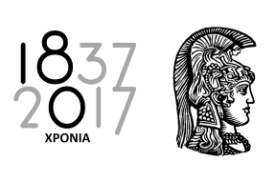     ΕΘΝΙΚΟ  ΚΑΙ  ΚΑΠΟΔΙΣΤΡΙΑΚΟ  ΠΑΝΕΠΙΣΤΗΜΙΟ  ΑΘΗΝΩΝ     ΤΜΗΜΑ  ΕΠΙΚΟΙΝΩΝΙΑΣ  ΚΑΙ  ΜΕΣΩΝ  ΜΑΖΙΚΗΣ  ΕΝΗΜΕΡΩΣΗΣΩΡΑΜΑΘΗΜΑΔΙΔΑΣΚΟΝΤΕΣΗΜΕΡΑΑΙΘΟΥΣΑ11.00-13.00Νεοελληνική Λογοτεχνία και Κοινωνία (υποχρεωτικό)Διαμαντοπούλου     Τετάρτη 3/7Ιπποκράτους Α+Β 9.00-11.00Γλώσσα και Επικοινωνία (υποχρεωτικό)Γκούσκος/ΜουλίνουΠαρασκευή 5/7Αγγελοπούλου11.00-13.00Ψηφιακά μέσα στην επικοινωνία και τον πολιτισμό Τιμπλαλέξη Τρίτη 25/6Ιπποκράτους Α+Β13.00-15.00Εισαγωγή στη Δημοσιογραφία και τα νέα μέσα (υποχρεωτικό)Μαρίνα ΡήγουΤρίτη 9/7Ιπποκράτους Α+Β15.00-17.00Εισαγωγή στην Πολιτική Οικονομία (υποχρεωτικό κατ΄ επιλογή)ΚουντούρηςΤρίτη 25/6    Αίθουσα 102  13.00-15.00Σύγχρονη Ιστορία (υποχρεωτικό κατ΄επιλογή)	Παπαναστασίου      Τετάρτη 26/6Ιπποκράτους Α+ΒΝεότερη Τέχνη και Επικοινωνία (υποχρεωτικό)ΔιαμαντοπούλουΤρίτη 2/7  Πέμπτη 4/7 και Παρασκευή 5/7Προφορικές εξετάσεις στο γραφείο 206 έπειτα από ενημέρωση της διδάσκουσας για τις ώρες της εξέτασηςΜΑΘΗΜΑΔΙΔΑΣΚΟΝΤΕΣΗΜΕΡΑΑΙΘΟΥΣΑΚοινωνική Θεωρία ΙΙΤσαλίκηΑπαλλακτικές εργασίες Ανακοίνωση διδάσκουσαςΘεωρία και Πρακτική της Έντυπης ΕπικοινωνίαςΜαρίνα ΡήγουΣε συνεννόηση με τη διδάσκουσα9.00-11.00Γλώσσα και ΕπικοινωνίαΓκούσκος/ΜουλίνουΠαρασκευή 5/7ΑγγελοπούλουΣύγχρονη Ελληνική ΙστορίαΠαπαναστασίουΑνακοίνωση Διδάσκοντος-προφορικές εξετάσειςΩΡΑΜΑΘΗΜΑΔΙΔΑΣΚΟΝΤΕΣΗΜΕΡΑΑΙΘΟΥΣΑΟικονομική Γεωγραφία και Γεωπολιτική της Ευρύτερης Μέσης Ανατολής και της Τουρκίας ΙΜάζηςΑπαλλακτικές εργασίες-δείτε ανακοινώσεις του διδάσκοντα13.00-15.00Δίκαιο των ΜΜΕ Τσεβάς   Παρασκευή28/6Αγγελοπούλου9.00-11.00Κοινωνική Ψυχολογία και Επικοινωνία στις ΟμάδεςΧαλάτσης   Πέμπτη 4/7Ιπποκράτους Α+Β10.00-12.00Το Πολιτικό Σύστημα της Ευρωπαϊκής ΈνωσηςΤσινισιζέλης    Δευτέρα 1/7Θα ανακοινωθεί σύντομα από το site του αντίστοιχου τμήματος
 9.00- 11.00Ιστορία του Κινηματογράφου: Θεωρία και Πράξη (υποχρεωτικό κατ΄επιλογή) Παπαγεωργίου    Τρίτη 2/7Ιπποκράτους Α+Β13.00-15.00Πολιτιστική Διαχείριση και  Πολιτιστική Κληρονομιά Ζούνης και συνεργάτεςΠέμπτη 11/7Αγγελοπούλου11.00-13.00Επικοινωνία Ανθρώπου-ΜηχανήςΧαρίτος  Τετάρτη  10/7  Ιπποκράτους Α+ΒΚοινωνία της ΠληροφορίαςΤσαλίκηΑπαλλακτικές εργασίες- Σε συνεννόηση με τη διδάσκουσαΩΡΑΜΑΘΗΜΑΔΙΔΑΣΚΟΝΤΕΣΗΜΕΡΑΑΙΘΟΥΣΑ11.00-13.00Ποσοτικές Μέθοδοι Έρευνας ΣιδηροπούλουΤρίτη 25/6   Αίθουσα 30213.00-15.00Δίκαιο των ΜΜΕ (Παλαιό πρόγραμμα)ΤσεβάςΠαρασκευή 28/6Αγγελοπούλου17.00-19.00Κατασκευή  Βίας και Εγκληματικότητας Tσεβάς       Δευτέρα 1/7     Αίθουσα 111ΩΡΑΜΑΘΗΜΑΔΙΔΑΣΚΟΝΤΕΣΗΜΕΡΑΑΙΘΟΥΣΑ13.00-15.00Μεθοδολογία  έρευνας ΣιδηροπούλουΠέμπτη 4/7Ιπποκράτους Α+Β17.00-19.00Σχεδιασμός και ανάπτυξη υπηρεσιών ψηφιακής επικοινωνίαςΓκούσκοςΠέμπτη 11/7 Αγγελοπούλου11.00-13.00Πολιτική και ΠολιτισμόςΖούνης (συνεργάτες)Πέμπτη 4/7ΑγγελοπούλουΩΡΑΜΑΘΗΜΑΔΙΔΑΣΚΟΝΤΕΣΗΜΕΡΑΑΙΘΟΥΣΑ13.00-15.00Πολιτιστική Κληρονομιά Ζούνης και συνεργάτεςΠέμπτη 11/7Αγγελοπούλου13.00-15.00Θεωρίες της  Δημοκρατίας Χαραλάμπης   Δευτέρα 1/7  Αίθουσα 102ΩΡΑΜΑΘΗΜΑΔΙΔΑΣΚΟΝΤΕΣΗΜΕΡΑΑΙΘΟΥΣΑ11.00-13.00Πολιτική και ΠολιτισμόςΖούνηςΠέμπτη 4/7ΑγγελοπούλουΩΡΑΜΑΘΗΜΑΔΙΔΑΣΚΟΝΤΕΣΗΜΕΡΑΑΙΘΟΥΣΑ9.00-11.00               Τηλεοπτικά Ρεπορτάζ              ΝικολαϊδουΔευτέρα 1/7Αίθουσα 307Ανάλυση δεδομένων στη δημοσιογραφία (Η γλώσσα Python)ΣωτηράκουΑπαλλακτικές εργασίες-παράδοση και παρουσίαση Τετάρτη 10/7 12.00-15.00Monitoring στα ΜΜΕΤαστσόγλουΑπαλλακτικές εργασίες-σε συνεννόηση με τον διδάσκοντα μέχρι Παρασκευή 19/7Σεμινάριο Ραδιοφώνου-Ραδιοφωνική ΔημοσιογραφίαΜαρίνα ΡήγουΑπαλλακτικές εργασίες- σε συνεννόηση με τη διδάσκουσαΕιδικά ρεπορτάζΚαραδημητρίουΑπαλλακτικές εργασίες-Σε συνεννόηση με τον διδάσκοντα                Διαλεκτική της ΕικόναςΔιαμαντοπούλουΣε συνεννόηση με τη διδάσκουσα13.00-15.00Καταγραφή και πρόβλεψη της συμπεριφοράς του χρήστη στο νέο ψηφιακό περιβάλλονΨάλτης  Παρασκευή  5/7Αίθουσα 11113.00-15.00Θέματα ψυχολογικής ανάπτυξης στον κυβερνοχώρο        ΣιδηροπούλουΤρίτη 2/7Αίθουσα 307Σπουδές πορνογραφίαςΤσαλίκη/ΧρονάκηΑπαλλακτικές εργασίες-Ανακοίνωση ΔιδάσκουσαςΤαυτότητα και διαπροσωπικές σχέσεις στην ψηφιακή εποχήΧαλάτσηςΑπαλλακτικές εργασίες-σε συνεννόηση με τον διδάσκονταΤο ντοκιμαντέρ στην πράξηΠαπαγεωργίουΑπαλλακτικές εργασίες σε συνεννόηση με τη διδάσκουσαΔιαδικτυακή ΔημοσιογραφίαΣωτηράκουΑπαλλακτικές εργασίες-παράδοση μέχρι Παρασκευή 12/713.00-15.00               Τηλεοπτική παραγωγή- StudioΝικολαΐδουΠέμπτη 4/7Αίθουσα 302Τα διαρθρωτικά ταμεία και το κοινωνικό κράτος στην Ε. Ε.ΤσολακίδουΑπαλλακτικές εργασίες σε συνεννόηση με τη διδάσκουσαΩΡΑΜΑΘΗΜΑΔΙΔΑΣΚΟΝΤΕΣΗΜΕΡΑΑΙΘΟΥΣΑΣυγκριτική Ανάλυση Επικοινωνιακών Συστημάτων ΓιαννούληAπαλλακτικές εργασίες -σε συνεννόηση με τη διδάσκουσα13.00-15.00Ψυχοκοινωνιολογία των ΜΜΕΧρηστάκης      Πέμπτη 11/7    Ιπποκράτους Α+ ΒΠολιτικό και διπλωματικό ρεπορτάζΜαρίνα ΡήγουΣε συνεννόηση με τη διδάσκουσα11.00-13.00Οικονομικά των ΜΜΕ και Επιχειρηματικά ΜοντέλαΠαπαδοπούλου       Πέμπτη 4/7Αίθουσα 11115.00-17.00Ευρωπαϊκή Ένωση, θεσμικά όργανα και πολιτικέςΤσολακίδου        Τρίτη 25/6     Αίθουσα 302Ευρωπαϊκό ΡεπορτάζΓιαννούλη Σε συνεννόηση με τη διδάσκουσα15.00-17.00Διοίκηση και Μάρκετινγκ των ΜΜΕ Σταυριανέα       Τρίτη 2/7Αίθουσα 30713.00-14.00Τα συναισθήματα στις Διαπροσωπικές ΣχέσειςΝτάβου      Τρίτη 25/6Αίθουσα 30217.00-19.00Δημόσιες ΣχέσειςΣταυριανέα      Τρίτη 2/7Αίθουσα 30711.00-13.00Οργάνωση και ροή προγράμματος στην τηλεόραση και στο ραδιόφωνοΚαραδημητρίου      Δευτέρα 1/7Αίθουσα 302Διεθνοποίηση της Επικοινωνίας Καραδημητρίου/ΠαπαθανασόπουλοςΑπαλλακτικές εργασίες- Σε συνεννόηση με τους διδάσκοντεςΔιεθνείς κρίσεις και ΜΜΕΠαπαναστασίουΑπαλλακτικές εργασίες-Σε συνεννόηση με τον διδάσκοντα14.00-15.00Ειδησεογραφία και ρεπορτάζΠαπαθανασόπουλοςΔευτέρα 1/7     Αίθουσα 30215.00-17.00Ιδεολογία  και ΜΜΕΤαστσόγλουΠαρασκευή 28/6     Αίθουσα 302 19.00-21.00Κοινή ΓνώμηΔεμερτζήςΠέμπτη 11/7      Αίθουσα 1029.00-11.00Ιστορία της ΤέχνηςΔιαμαντοπούλουΤετάρτη 3/7      Αίθουσα 30717.00-19.00Ζητήματα Δικαίου Πνευματικής Ιδιοκτησίας στο Πεδίο της ΕπικοινωνίαςΤσεβάςΔευτέρα 1/7      Αίθουσα 11111.00- 13.00Εισαγωγή στις συγκρούσεις και διαχείριση συγκρούσεωνΣιδηροπούλουΠέμπτη 4/7Αίθουσα 30715.00-17.00Οργανωσιακή επικοινωνία                     Τσολακίδου     Πέμπτη  27/6       Αίθουσα 111Τηλεοπτικά είδη και αισθητική                     ΝικολαΐδουΣε συνεννόηση με τη διδάσκουσα13.00-15.00Πολιτιστική Χορηγία                         ΖούνηςΠαρασκευή 28/6     Αίθουσα 102      15.00-17.00Δημοκρατία, Παγκοσμιοποίηση Εθνικισμός και Δημόσια σφαίραΧαραλάμπηςΔευτέρα  1/7Αίθουσα 102Ιστορία του τύπουΠαπαναστασίουΑπαλλακτικές εργασίες-Ανακοίνωση διδάσκοντος15.00-17.00Κοινωνιολογία της πολιτιστικής επικοινωνίαςΠαναγιωτόπουλος         Δευτέρα 8/7Αίθουσα 10215.00-17.00Ζητήματα νεωτερικότητας-μετανεωτερικότηταςΔεληγιάννηςΤρίτη 9/7Αίθουσα 11119.00-21.00Ολοκληρωμένη επικοινωνία και ψηφιακό μάρκετινγκΣταυριανέαΠέμπτη 4/7               Αίθουσα 302ΩΡΑΜΑΘΗΜΑΔΙΔΑΣΚΟΝΤΕΣΗΜΕΡΑΑΙΘΟΥΣΑΙστορία των ΜΜΕΠαπαναστασίουΠροφορικές εξετάσεις-Θα ακολουθήσει ανακοίνωση από τον διδάσκοντα11.00-13.00Εισαγωγή στην Ψυχολογία της ΕπικοινωνίαςΣιδηροπούλουΠαρασκευή 5/7Αίθουσα 30713.00-15.00Εισαγωγή στην Κοινωνιολογία των ΜΜΕΠλειός      Τρίτη 25/6Αίθουσα 111Πρακτικές Εφαρμογές της Τεχνολογίας της Πληροφορίας (εξέταση εργαστηρίου)ΜουρλάςΣε συνεννόηση με τον διδάσκοντα17.00-19.00Τεχνολογία της Πληροφορίας στην Επικοινωνία και τα ΜΜΕΜουρλάςΤετάρτη 10/7Αίθουσα 307Κοινωνική ΘεωρίαΤσαλίκηΣε συνεννόηση με τη διδάσκουσαΝεοελληνική ΛογοτεχνίαΔιαμαντοπούλουΣε συνεννόηση με τη διδάσκουσαΒασικές Έννοιες στη Θεωρία της ΕπικοινωνίαςΜυρτώ ΡήγουΣε συνεννόηση με τη διδάσκουσαΚοινωνική Θεωρία Ι ΤσαλίκηΘα ακολουθήσει ανακοίνωση από τη διδάσκουσαΣύγχρονη Ευρωπαϊκή ΙστορίαΠαπαναστασίουΑνακοίνωση Διδάσκοντα-Προφορικές εξετάσειςΩΡΑΜΑΘΗΜΑΔΙΔΑΣΚΟΝΤΕΣΗΜΕΡΑΑΙΘΟΥΣΑ9.00-11.00Εισαγωγή στην παραγωγή  κινηματογράφου και τηλεόρασης Νικολαΐδου       Τρίτη 2/7  Αίθουσα 307Οπτικοακουστική ΠαραγωγήΝικολαΐδουΘα ακολουθήσει ανακοίνωση από τη διδάσκουσα13.00-15.00              Ευρωπαϊκή ενοποίηση και κρίση        Χαραλάμπης        Δευτέρα 15/7Αίθουσα 102   17.00-19.00 Εισαγωγή στη διαφημιστική επικοινωνία      Σταυριανέα       Πέμπτη  4/7Αίθουσα 30213.00-15.00Πολιτική ΕπικοινωνίαΔεμερτζής         Τρίτη 9/7Αίθουσα 10211.00-13.00Εισαγωγή στην κοινωνική ψυχολογίαΧρηστάκηςΠέμπτη 11/7Αίθουσα 30713.00-14.00       Οργάνωση και πολιτική των ΜΜΕΠαπαθανασόπουλοςΔευτέρα 1/7Αίθουσα 302ΩΡΑΜΑΘΗΜΑΔΙΔΑΣΚΟΝΤΕΣΗΜΕΡΑΑΙΘΟΥΣΑ14.00-15.00Γνωστικοί και Συναισθηματικοί Παράγοντες στην ΕπικοινωνίαΝτάβουΤρίτη 25/6  Αίθουσα 30211.00-13.00Τηλεοπτικά Είδη και ΑισθητικήΝικολαΐδουΔευτέρα 1/7  Αίθουσα 30717.00-19.00Ελληνικό Πολιτικό Σύστημα-Συγκριτική ΔιάστασηΧαραλάμπηςΔευτέρα 15/7  Αίθουσα 3029.00-11.00Εισαγωγή στη Σκηνοθεσία του ΚινηματογράφουΠαπαγεωργίουΤρίτη 2/7Ιπποκράτους Β14.00-15.00Λειτουργία και Πρακτικές της ΔημοσιογραφίαςΠαπαθανασόπουλοςΔευτέρα 1/7Αίθουσα 302ΩΡΑΜΑΘΗΜΑΔΙΔΑΣΚΟΝΤΕΣΗΜΕΡΑΑΙΘΟΥΣΑ15.00-17.00Κοινωνικοί Θεσμοί και Κοινωνικές Μεταβολές στην ΕλλάδαΠαναγιωτόπουλοςΤετάρτη 10/7Αίθουσα 102